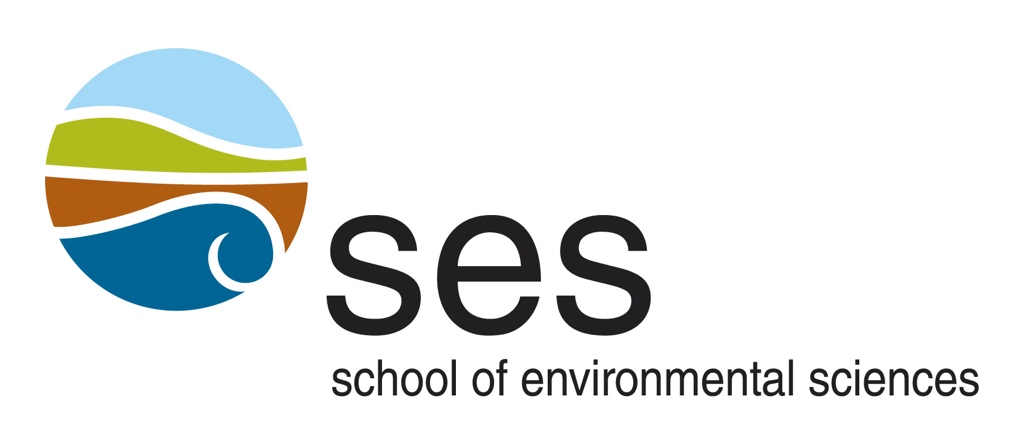  The MSc Thesis Examination forNicole Shearerwill be held onFriday, December 17th, 2021At 9:00 a.m.Characterization of silver resistance in two Gram-positive soil bacteriaEXAMINATION COMMITTEE:	   		ADVISORY COMMITTEE:Dr Ryan Prosser (Chair)			Dr Marc Habash (Co- Advisor)Dr Marc Habash (Co-Advisor) 			Dr Hung Lee (Co-Advisor) 	Dr Jackie Goordial (Internal-External)	 	 	Dr Susan Glasauer (Committee member)Dr Susan Glasauer (Committee member)		Everyone is welcome to attend.